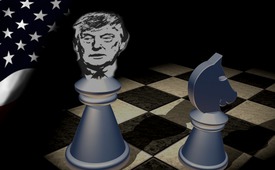 Donald Trump, presidente de los EE.UU.: ¿Una jugada de ajedrez de los globalistas con el fin de edificar un nuevo orden mundial?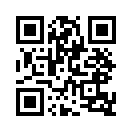 La mayor parte del mundo occidental parecía sorprendido y parcialmente asustado ante el resultado de las elecciones presidenciales en los Estados Unidos. Las encuestas que daban como favorita a Hillary Clinton en contra de Donald Trump nos han mentido. Pero como bien afirmaba Franklin D. Roosevelt, 32º Presidente...La mayor parte del mundo occidental parecía sorprendido y parcialmente asustado ante el resultado de las elecciones presidenciales en los Estados Unidos. Las encuestas que daban como favorita a Hillary Clinton en contra de Donald Trump nos han mentido. Pero como bien afirmaba Franklin D. Roosevelt, 32º Presidente de los Estados Unidos de América: "En política nada sucede por casualidad. Si algo sucedió, puede usted estar seguro de que fue planeado”. Desde esta perspectiva, los eventos favorables a Trump que tuvieron lugar justo antes de las elecciones adquieren una luz diferente. El director del FBI James Comey, por ejemplo, anunció la reanudación de las investigaciones del FBI contra Hillary Clinton poco antes de las elecciones, lo que nos sugiere que esta decisión tuvo su influencia sobre el resultado de las elecciones. Clinton quedó paralizada ante la crítica, porque ella había enviado correo electrónico con contenido oficial a través de un servidor privado, no cubierto desde su posición como Secretario de Estado de los EE.UU. Esto podría ser un delito. El FBI había completado sus investigaciones relevantes en julio de 2016 y anunció que fueron surgiendo más correos de este tipo poco antes de las elecciones. El FBI habría dañado pues, de forma importante, la campaña de Clinton con esta advertencia dirigida al foro público, mostrando la venalidad y polémicas maquinaciones de Hillary Clinton. Comey debe haber sido consciente de la naturaleza explosiva de este anuncio público y se ha atrevido a dar este paso sin el respaldo adecuado. Este caso sugiere que podría haber sido deliberado, para impedir que Hillary Clinton se convirtiese en ¡la primera presidente de los Estados Unidos! Así que naturalmente, uno se plantea la pregunta de ¿cómo ha sido posible la elección de Donald Trump? David Rockefeller, quien en sus memorias reconoció en 2006 que su objetivo es crear estructuras económicas y políticas globales --es decir, un nuevo orden mundial-- pudo haber sido parte de una intriga secreta en este sentido… pero le dejamos a usted mismo la respuesta a dicha pregunta. Rockefeller afirmó en 1994 ante la Comisión económica de las Naciones Unidas: "Estamos al borde de una transformación global. Todo lo que necesitamos es la correcta crisis global y las naciones aceptarán el Nuevo Orden Mundial". Una crisis podría ser la tercera guerra mundial, a la que Hillary Clinton había estado empujando con sus agresivas palabras contra Rusia. Esta sería la razón según la cual, al parecer de muchos comentaristas alternativos, Hillary no fue elegida Presidente. Pero el colapso total del sistema financiero y económico mundial podría desencadenar una crisis generalizada, sobre la que nos advierten los expertos desde hace años. En los últimos años las burbujas financieras crecieron de forma inmensa en los mercados globales, por lo que se pronostica una y otra vez, que estas burbujas pueden estallar en cualquier momento. Los íntimos lazos de Hillary Clinton con Wall Street y la élite financiera son públicamente conocidos. Así que habría resultado muy incómodo que ella estuviera ocupando la Casa Blanca en caso de llegar una tal ruptura. Así pues, la élite financiera habría preferido no aparecer como responsable incluso en previsión del gran crash financiero que se avecina, que podría quedar así en el campo de Donald  Trump. Los medios de comunicación, en el periodo previo a las elecciones, ya advirtieron de un posible colapso de los mercados en caso de que este se alzara con la victoria. Con una crisis económica a escala sin precedentes en puertas, sería pues mejor para ellos tener como Presidente a Trump y sus políticas "conservadoras", que serían hechas responsables acto seguido de la crisis económica. Y así, la culpa por el colapso inminente podría ser achacado simultáneamente a Trump y a todo el mundo conservador, a la derecha populista y a los movimientos nacionalistas. Todos los movimientos que abogan ahora en favor de un Estado soberano y por lo tanto en contra de la globalización y el Nuevo Orden Mundial, podrían ser de este modo marcados a fuego como responsables y origen del gran sufrimiento de la población y por tanto como enemigos de la humanidad. Los constructores de un Nuevo Orden Mundial podrían posicionarse justo entonces apareciendo como los "Salvadores" de forma oportuna y por lo tanto empujar más fácilmente hacia lo que sería un nuevo orden mundial. Por lo tanto, la elección de Donald Trump y su triunfo como nuevo Presidente de los Estados Unidos podría deberse a un astuta jugada de los globalistas para establecer su nuevo orden mundial acto seguido. Sin embargo, esta visión de las cosas no puede ser asegurada con certeza total, pero resulta interesante y a la vez aterrador ser conscientes de que el peligro de la gran depresión que se avecina, que aparentemente será el resultado de la política conservadora, servirá para vacunar a las personas contra esta. El FMI y el Banco Mundial advirtieron recientemente que la economía mundial quedaría amenazada a causa de la nueva política interna. En los medios de comunicación, la política anunciada tras el triunfo conservador se equipara con la marcha hacia una crisis económica. Estimadas damas y caballeros, toda guerra puede ser el pistoletazo de un inminente colapso financiero, que a su vez es siempre precedido por una guerra informativa. Por lo tanto, es importante descubrir ahora las causas reales que han llevado al desolador estado del sistema financiero y económico mundial. Estén al tanto de los próximos acontecimientos y la cobertura de los medios de comunicación para ayudarnos a informar de las posibles acciones, que pueden ustedes enviarnos a: kontakt@klagemauer.tvde hag./dd.Fuentes:http://www.konjunktion.info/2016/11/donald-trump-der-neue-us-praesident-weiss-er-um-seinen-status-als-suendenbock/

http://www.konjunktion.info/2016/11/us-wahlen-warum-den-globalisten-ein-praesident-trump-mehr-nutzt-als-eine-praesidentin-clinton-ein-etwas-anderer-blick/

http://www.expresszeitung.com/macht-politik/nationale-politik/614-eine-steile-these-donald-trump-wird-praesident-und-dann-zum-suendenbock-erklaert

http://www.konjunktion.info/2016/10/finanzkollaps-eliten-werden-uns-als-schuldige-ausmachen-oder-was-haben-trump-und-der-brexit-gemeinsam/

http://deutsche-wirtschafts-nachrichten.de/2016/10/09/bei-der-tagung-der-weltbank-geht-die-angst-vor-trump-um/

http://www.focus.de/finanzen/news/die-gefaehrlichsten-punkte-uns-droht-eine-weltwirtschaftskrise-warum-oekonomen-trumps-plaene-fuerchten_id_6188208.html

http://www.tagesspiegel.de/wirtschaft/us-wahl-und-wirtschaft-us-oekonom-wenn-trump-gewinnt-droht-ein-handelskrieg/14798494.html

http://info.kopp-verlag.de/hintergruende/wirtschaft-und-finanzen/michael-snyder/elf-experten-aus-aller-welt-prognostizieren-fuer-2-15-eine-wirtschaftliche-katastrophe.htmlEsto también podría interesarle:---Kla.TV – Las otras noticias ... libre – independiente – no censurada ...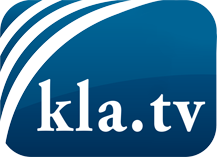 lo que los medios de comunicación no deberían omitir ...poco escuchado – del pueblo para el pueblo ...cada viernes emisiones a las 19:45 horas en www.kla.tv/es¡Vale la pena seguir adelante!Para obtener una suscripción gratuita con noticias mensuales
por correo electrónico, suscríbase a: www.kla.tv/abo-esAviso de seguridad:Lamentablemente, las voces discrepantes siguen siendo censuradas y reprimidas. Mientras no informemos según los intereses e ideologías de la prensa del sistema, debemos esperar siempre que se busquen pretextos para bloquear o perjudicar a Kla.TV.Por lo tanto, ¡conéctese hoy con independencia de Internet!
Haga clic aquí: www.kla.tv/vernetzung&lang=esLicencia:    Licencia Creative Commons con atribución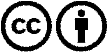 ¡Se desea la distribución y reprocesamiento con atribución! Sin embargo, el material no puede presentarse fuera de contexto.
Con las instituciones financiadas con dinero público está prohibido el uso sin consulta.Las infracciones pueden ser perseguidas.